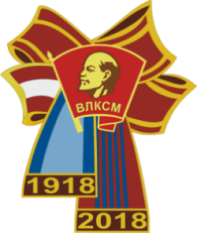 КРАСНОЯРСКИЙ КРАЕВОЙ   ОРГКОМИТЕТ «КОМСОМОЛУ-100»УВАЖАЕМЫЕ ВЕТЕРАНЫ КОМСОМОЛА, ТОВАРИЩИ !

КРАСНОЯРСКИЙ  КРАЕВОЙ  Оргкомитет «Комсомолу-100» СЕРДЕЧНО ПОЗДАВЛЯЕТ ВЕТЕРАНОВ  КОМСОМОЛА С 99-Й ГОДОВЩИНОЙ СО ДНЯ СОЗДАНИЯ КОМСОМОЛА И ЖЕЛАЕТ КАЖДОМУ  ИЗ  ВАС ЗДОРОВЬЯ, БОДРОСТИ, БЛАГОПОЛУЧИЯ.Красноярское отделение  общероссийской общественной организации содействия воспитанию молодежи «Воспитанники комсомола - Мое Отечество» с  участием комсомольского  актива  всех территорий  края продолжает активную  подготовку к 100-летию комсомола.Ветераны  комсомола ряда территорий края и   г. Красноярска активно  участвовали в подготовке и проведении        1000-дневной Всесоюзной комсомольской эстафеты памяти, которая  прошла от Санкт-Петербурга и Калининграда до Сахалина и Чукотки, через все 85 регионов Российской Федерации. В Красноярском  крае эстафета была принята 3 сентября  на  торжественном  митинге у стелы комсомольской  славы  края от комсомольцев Забайкальского  края  и   передана 5 сентября 2016 ветеранам  комсомола Иркутской области.Весной 2017 года мы на торжественном собрании  отметили 95-летие создания Всесоюзной пионерской организации и поздравили  всех бывших пионеров, пионерский  актив с этим юбилеем. В честь данного  события.  в Красноярске, в других территориях края были  высажены  скверы, группы деревьев украсивших нашу родную  землю.	В июле 2017  года организационный  комитет провел торжественные  события к 95-летию шефства  комсомола над  Военно-Морским  флотом. вместе с ветеранами ВМФ были спущены  венки на воду  и проведены  концерты, встречи.	Завершается  подготовка книги  по истории комсомола  Красноярского  края. В ней  изложены славные дела комсомольских организаций районов, городов  нашего родного  края,  комсомольских организаций и отдельных комсомольцев. Книга будет выпущена  в июле- августе 2018г.	Большинство районных и городских организаций подготовили  свои материалы  в эту летопись молодежных подвигов. 	В эти дни в  нашей  стране в  Сочи проводится  Всемирный  фестиваль  молодежи и студентов. Многие  из вас были активными  участниками  подготовки и даже членами делегаций на   таких фестивалях дружбы  демократической  молодежи  мира в Москве, Берлине, Гаване.  Отмечая 99-ю годовщину создания  все мы готовимся к 100-летнему юбилею комсомола.  Давайте проведем  в эти  дни встречи ветеранов комсомола и пионерии, вспомним  своих друзей и товарищей, великие  и малые дела на пользу нашего Отечества и родного  края.С праздником  Вас,  ветераны  комсомола!   Краевой оргкомитет «Комсомолу-100»  В. Куимов, В. Кардашов,  В. Иванова,             А. Девяшин,  А. Коновальцев, С. Тонких, А. Зубкова, В. Магоня, А.Савин 